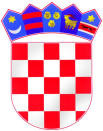 REPUBLIKA HRVATSKAŽUPANIJA OSJEČKO-BARANJSKAOSNOVNA ŠKOLA JOSIPA JURJA STROSSMAYERAKARDINALA ALOJZIJA STEPINCA bbĐURĐENOVACKLASA:007-04/22-02/01URBROJ:2149-8-22-08Đurđenovac, 18.srpnja 2022.Članovima Školskog odbora-svima-Poziv za 18. elektronsku sjednicuŠkolskog odboraNa temelju članka 50. Statuta Osnovne škole Josipa Jurja Strossmayera, Đurđenovac sazivam 18.elektronsku sjednicu Školskog odbora koja se održava u ponedjeljak, 18.07.2022.. s početkom u 09:00 sati i završetkom u 24:00 sata, sa sljedećimDNEVNIM  REDOMRazmatranje Zapisnika sa 17.elektronske sjednice Školskog odbora i usvajanje istog,Davanje, ravnatelju Škole, prethodne suglasnosti za zasnivanje radnog odnosa na radnom mjestu pomoćnika u nastavi učenicima s teškoćama (5 izvršitelja); na određeno (tijekom trajanja nastavne godine 2022./2023.),  nepuno radno vrijeme – 20 sati tjedno; počevši od 05.09.2022. za:Branku Pavlić, s mjestom rada u Područnoj školi Klokočevci,Tanju Grgurić, s mjestom rada u Područnoj školi Klokočevci,Anu Pavlić, s mjestom rada u Područnoj školi Šaptinovci,Sanju Grozdanić, s mjestom rada u Matičnoj školi u Đurđenovcu,Karolinu Malenica, s  mjestom rada u Matičnoj školi u Đurđenovcu.Navedeno, po provedenom natječaju koji je bio otvoren od 04.07.2022. do 12.07.2022.S poštovanjem,Predsjednica Školskog odbora:Dragica Purgar